1. Общие положения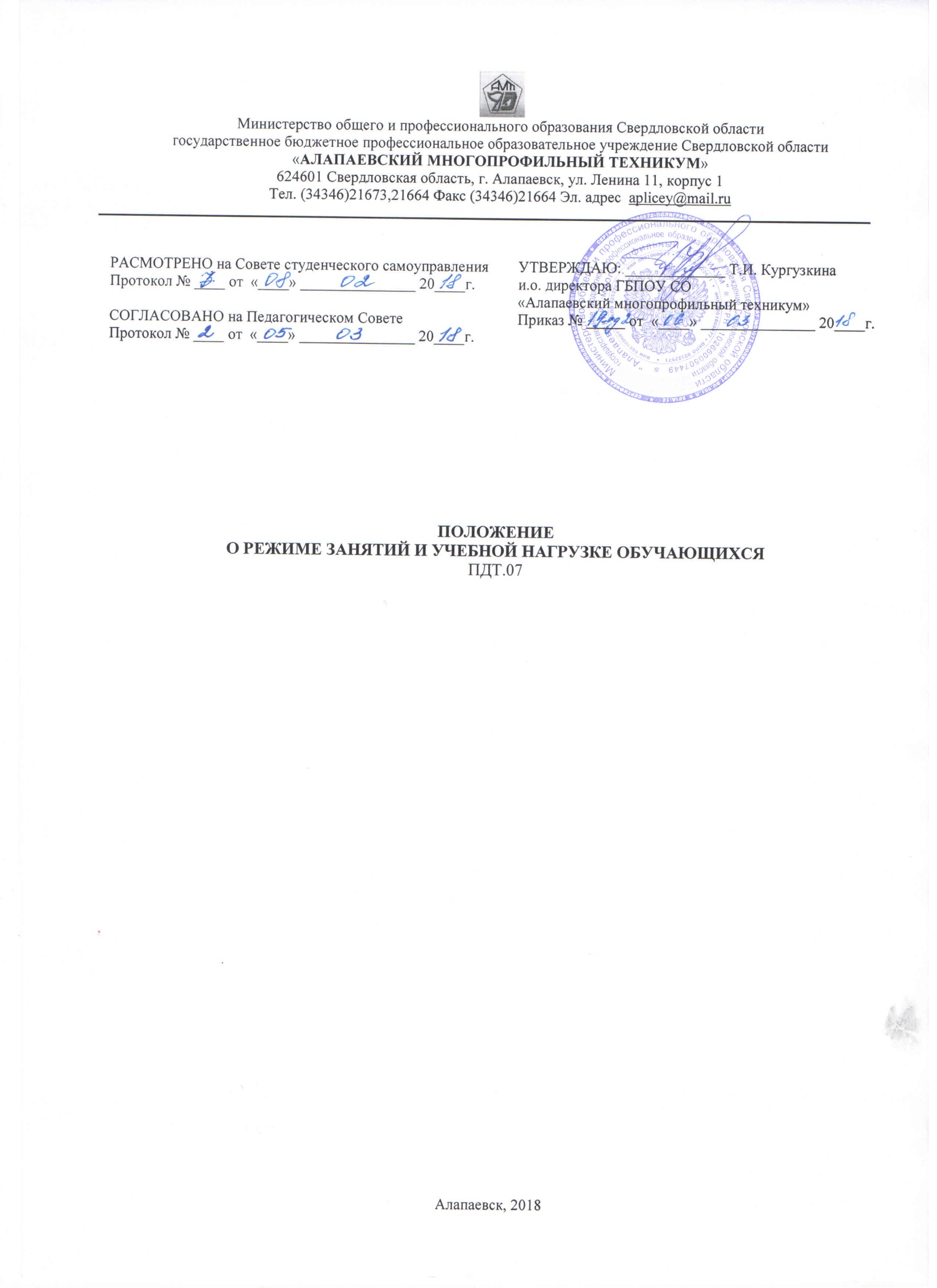 Настоящий Режим занятий обучающихся в государственном бюджетном профессиональном образовательном учреждении Свердловской области  «Алапаевский многопрофильный техникум» (далее - Режим занятий) разработан в соответствии с нормативными документами:Федеральным законом РФ от 29 декабря 2012 г. № 273-ФЗ «Об образовании в Российской Федерации»; статьи 13, 28, 30.Законом Свердловской области от 15.07.2013г. №78-ОЗ «Об образовании в Свердловской области»;Приказом Министерства образования и науки РФ от 14 июня 2013 г. № 464 «Об утверждении Порядка организации и осуществления образовательной деятельности по образовательным программам среднего профессионального образования»;Федеральными государственными образовательными стандартами среднего/начального профессионального образования;Трудовым кодексом Российской Федерации от 30 декабря 2001 года № 197-ФЗ.Уставом техникумаРежим занятий определяет организацию и осуществление образовательной деятельности в техникуме, занятость обучающихся в период освоения основных профессиональных образовательных программ среднего профессионального образования (далее - ОПОП СПО).Действия настоящего Положения распространяется на обучающихся очной формы обучения, лиц, имеющих непосредственное отношение к образовательной деятельности и родителей (законных представителей) несовершеннолетних обучающихся.Настоящее положение разработано с целью регламентации образовательной деятельности техникума.Сроки обучения по каждой специальности (профессии) устанавливаются в соответствии с нормативными сроками их освоения, определяемыми ФГОС СПО, образовательным программам профессиональной подготовки. Образовательная деятельность в техникуме организуется в соответствии с утвержденными рабочими учебными планами, годовыми календарными учебными графиками. Расписание учебных занятий, учебных и производственных практик, консультаций составляется по каждой специальности (профессии).Учебный год в техникуме для обучающихся по очной форме начинается 1 сентября и заканчивается в соответствии с учебным планом соответствующей образовательной программы. Начало учебного года может переноситься при реализации образовательной программы среднего профессионального образования  по заочной форме обучения - не более чем на 3 месяца.Годовой календарный учебный график разрабатывается в начале учебного года  и утверждаются директором техникума.Учебная деятельность предусматривает учебные занятия  (урок, семинары, практические занятия, лабораторные занятия, консультации), самостоятельную работу; учебную, производственную и преддипломную практики, выполнение курсового проекта, а также другие виды учебной деятельности, определяемые учебным планом.Численность обучающихся в учебной группе составляет не более 25 человек. Учебные занятия могут проводиться с группами обучающихся меньшей численности. При проведении лабораторных и практических занятий, учебная группа может делиться на подгруппы численностью не менее 8 человек. Для обучающихся  предусматриваются консультации в объеме 100 часов на учебную группу на каждый учебный год. Выполнение курсового проекта (работы) рассматривается как вид учебной работы по профессиональному модулю (модулям) профессионального цикла и реализуется в пределах времени, отведенного на его (их) изучение.Количество экзаменов в процессе промежуточной аттестации обучающихся в учебном году не превышает 8, а количество зачетов и дифференцированных зачетов - 10 (без учета зачетов по физической культуре).В целях воспитания и развития личности, достижения результатов при освоении ОПОП СПО в части развития общих компетенций обучающиеся могут участвовать в работе органов студенческого самоуправления, общественных организаций, спортивных и творческих клубах. Деятельность данных органов управления, общественных организаций, спортивных и творческих клубов регламентируется планами и соответствующими графиками работы.2. Режим занятий и учебной нагрузки обучающихсяГБПОУ СО «Алапаевский многопрофильный техникум» работает в режиме шестидневной рабочей недели.Режим занятий для обучающихся с 9.00 до 18.00  (включая все виды аудиторной и внеаудиторной учебной нагрузки).В воскресенье и праздничные дни техникум не работает.Организация образовательного процесса осуществляется в соответствии с образовательными программами и расписанием занятий для каждой специальности, профессии на основе ФГОС СПО.Продолжительность учебного года определяется учебным планом по конкретной специальности  (профессии), а также зависит от формы получения образования.В процессе освоения ОПОП СПО обучающимся предоставляются каникулы. Продолжительность каникул составляет 11 недель в год, в том числе в зимний период - не менее 2 недель.Максимальный объем учебной нагрузки обучающегося составляет 54 академических часа в неделю, включая все виды аудиторной и внеаудиторной учебной нагрузки.Максимальный объем аудиторной учебной нагрузки при очной форме обучения не должен превышать 36 академических часов в неделю. Для обучающихся в группах по адаптированным образовательным программам – 30 часов в неделю.Для всех видов аудиторных занятий академический час устанавливается продолжительностью 45 минут. Занятия проводятся парами.  Перерывы между парами составляют 10 минут. Перерыв на обед – 40 минут.Внеурочная деятельность регулируется отдельным расписанием.Внесение изменений в расписание учебных занятийВ расписание учебных занятий могут вноситься изменения, связанные с временным отсутствием отдельных преподавателей, перераспределением учебной нагрузки.Диспетчер образовательного учреждения ведет журнал замены учебных занятий.Расписание вывешивается на информационных стендах, хранится у диспетчера учебной части в течение 1 года.Преподавателям запрещается без разрешения заместителя директора по учебной работе и диспетчера образовательного учреждения переносить время и место учебных занятий.